Zawody sportowe - rowerowo-biegowe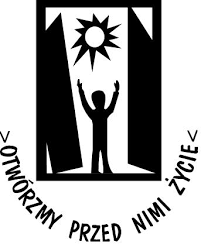 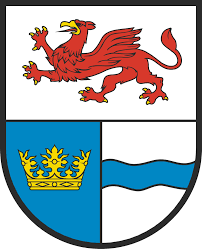 osób niepełnosprawnych intelektualnieOświadczam, że:1.Wyrażam zgodę na gromadzenie, przetwarzanie i przekazywanie moich danych osobowych, wyłącznie w celach związanych z realizacją projektu, zgodnie z Ustawą z dnia 29 sierpnia 1997r. o ochronie danych osobowych Dz.U. Nr 133, poz. 883 z późn. zm.Jednocześnie oświadczam, iż wyrażam zgodę na udostępnianie moich danych osobowych do celów monitoringu i kontroli w ramach realizowanego projektu oraz przeprowadzanych na zlecenie Powiatu Gryfińskiego                                                                                                        .............................................                                                                                                       ( czytelny podpis uczestnika)Wyrażam zgodę na:1.Wykorzystywanie mojego wizerunku przez Polskie Stowarzyszenie na rzecz Osób z Niepełnosprawnością Intelektualną Koło w Gryfinie  w ramach uczestnictwa w projekcie „Zawody sportowe - rowerowo-biegowe osób niepełnosprawnych intelektualnie współfinansowanego przez Powiat Gryfiński2.Wykorzystanie przez Polskie Stowarzyszenie na rzecz Osób z Niepełnosprawnością Intelektualną Koło w Gryfinie mojego wizerunku, w tym na obrót egzemplarzami, na których utrwalono ten wizerunek, oraz na zwielokrotnianie wizerunku wszelkimi dostępnymi aktualnie technikami i metodami, rozpowszechnianie oraz publikowanie, także wraz z wizerunkami innych osób utrwalonymi w ramach realizacji projektu, na materiałach służących popularyzacji działań realizowanych w ramach projektu w: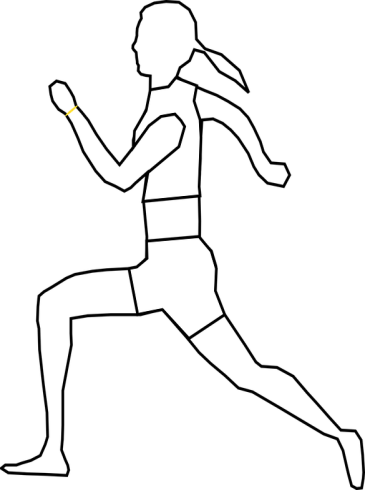 a)mediach elektronicznych, w szczególności na stronach internetowych, b)prasie;c)broszurach, ulotkach, gazetkach itp.; w okresie 5 lat od podpisania niniejszej Zgody.3.Oświadczam, że wykorzystanie wizerunku zgodnie z niniejszą zgodą nie narusza niczyich dóbr osobistych ani innych praw.4.Oświadczam, że niniejszą zgodę udzielam nieodpłatnie.                                                                                                             ...........................................                                                                                                                            (czytelny podpis)